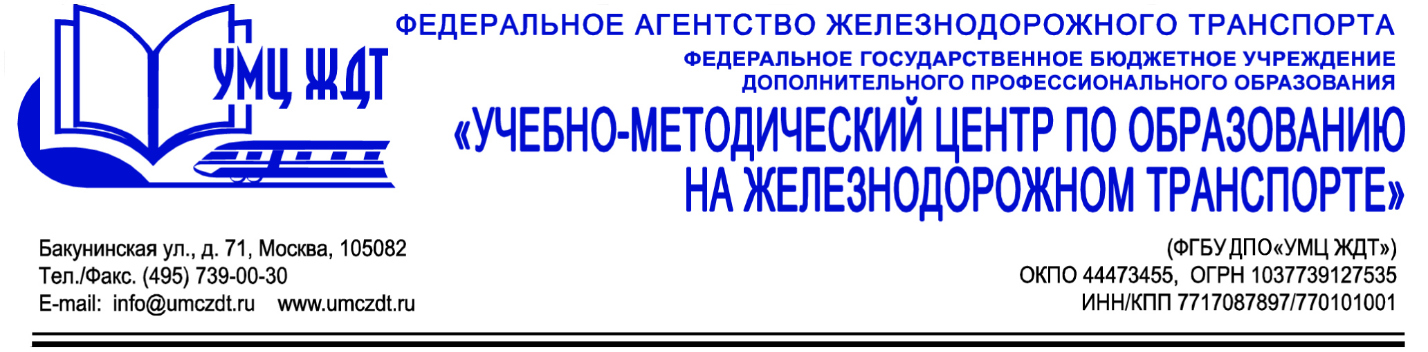 Учебный планДополнительная профессиональная программа (переподготовка)Педагог дополнительного образования в областихореографииУчебный план программы включает в себя: 4  учебные дисциплины и  6 модулей, рассчитан на 340 часов, из них  лекции - 91  час, практические занятия  29 часов,                    самостоятельной работы слушателей - 220  часов.Форма обучения: заочная с применением ДОТ№п/пНаименование учебных дисциплин и модулейВсего, час.в том числев том числев том числеФормаитоговой/промежуточной аттестации№п/пНаименование учебных дисциплин и модулейВсего, час.лекцииПЗСРСФормаитоговой/промежуточной аттестации1УД 1. Нормативно – правовое обеспечение всфере образования162212зачет2УД 2. Общая психология365526зачет3УД 3. Педагогика5610640экзамен4УД 4. Возрастная анатомия, физиология и гигиена 366426зачет5М 1. Методика работы с детским хореографическим коллективом 4016-24экзамен6М 2. Теория и история хореографического искусства 3610-26зачет7М 3. Основы преподавания классического танца246414зачет8М 4. Основы преподавания народного танца248214зачет9М 5.Основы преподавания современного танца 248214зачет10М 6. Композиция и постановка танца 4012424зачетИтоговая аттестация88--Междисциплинарный экзаменИТОГО:3409129220